Modulo D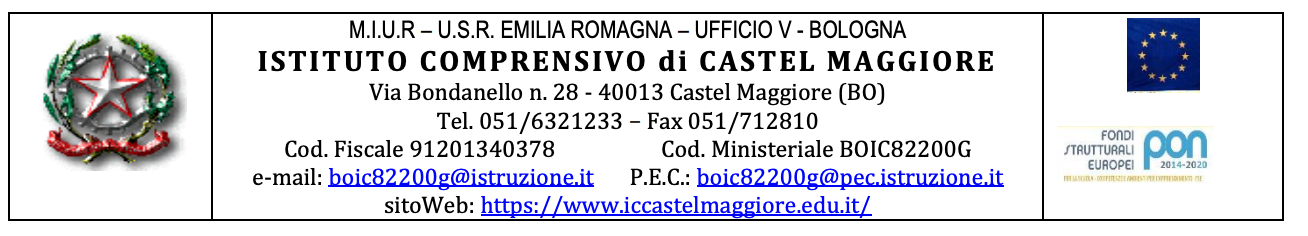 Alla Dirigente Scolastica Istituto Comprensivo di Castel MaggioreOggetto: Richiesta di Esame di Stato – candidato esterno a.s. 202..…/202..…Scadenza termine di presentazione della domanda: 20 marzo dell’a.s. in corso-padre/tutore……………………………………………………..nato a……………………………… il…………… in possesso del seguente titolo di studio:………………………………...…………………………………………….….residente a……………………………………………….. in via………………..……………….…… n°………Tel………………………………          email …………………………………………………………………………...-madre…………………………………………………………nata a…………….……………………………………….il.……………… residente a………………………….…….…….……………… in via………………….……………………………n°…….Tel……………………………………    email …………………………………………………………………..………dell’alunno/a…………………………………………….……..…nato/a a……………….…………….……………..il…….……….. residente a……………..…………….……………………………………………………., iscritto/a nell’anno scolastico  202..…/202..… alla classe………………… del plesso…………………………………………………………….………..CHIEDONO-che il/la proprio/a  figlio/a …………………………………………………………………………………………………………Codice Fiscale………………………………………………………………………………………………………………………………venga ammesso/a in qualità di candidato esterno a sostenere le Prove Nazionali Invalsi e l’Esame di Stato conclusivo del primo ciclo d’istruzione nella sessione unica dell’anno scolastico 202…../202.….A tal fine dichiarano che il/la proprio/a figlio/figliaè in possesso di idoneità alla classe………… alla quale era iscritto (indicare la classe e la scuola di provenienza)………………………………………………………………………………..……       e dalla quale si è ritirato il ………………………….;che ha studiato le seguenti lingue straniere (due obbligatorie) …………………………………………      ………………………………………..di non aver presentato e di non  presentare analoga domanda presso altra scuola statale o paritaria.Si allega a tal fine la seguente documentazione:- Fotocopia documenti di identità dei dichiaranti;- Copia titolo di studio del/la candidato/a (ammissione alla classe)- Allegare piano didattico-educativo svolto- Programmi d’esame controfirmati dall’alunno/a, dai genitori o tutori e dai docenti che lo hanno       preparato.Castel Maggiore, __________________Firma padre/tutore…………………………………………………………….Firma madre …………………………………………………………….In caso di firma di un Solo Genitore/tutore/affidatario: “Il/La sottoscritto/a, conformemente alle disposizioni in materia di autocertificazione e consapevole delle conseguenze amministrative e penali per chi rilasci dichiarazioni non veritiere, di formazione o uso di atti falsi, ai sensi del DPR 245/2000, dichiara di aver rilasciato la predetta autorizzazione in osservanza delle disposizioni sulla responsabilità genitoriale di cui agli artt. 316, 337 ter e 337 quater del codice civile, che richiedono il consenso di entrambi i genitori.”FIRMA ____________________________RICHIESTA ESAMI DI STATO NEL PRIMO CICLO DI ISTRUZIONE - C.M. 27/11 – D.M. 741/2017 art. 3 - O.M. n.52 del 3 marzo 2021- C.M. 64 del 14 marzo 2022Norme di riferimento Costituiscono norme essenziali di riferimento in materia le disposizioni contenute negli articoli 8 e 11 del decreto legislativo 19 febbraio 2004, n. 59 e successive modificazioni; nell’articolo 1 del decreto legislativo 15 aprile 2005, n. 76 e successive modificazioni; nel comma 622, articolo 1 della legge 27 dicembre 2006, n. 296 (finanziaria 2007) e negli articoli 4, 6 e 8 dell’ordinanza ministeriale 21 maggio 2001, n. 90; nell’articolo 1, comma 504 della legge 30 dicembre 2020, n. 178; Ordinanza Ministeriale n. 52 del 3 marzo 2021 nelle seguenti definizioni: a) Dlgs 62/2017: decreto legislativo 13 aprile 2017, n. 62; b) DM 741/2017: decreto del Ministro dell’istruzione, dell’università e della ricerca 3 ottobre 2017, n. 741; c) DM 742/2017: decreto del Ministro dell’istruzione, dell’università e della ricerca 3 ottobre 2017, n. 742; d) DPR 263/2012: decreto del Presidente della Repubblica 29 ottobre 2012, n. 263; C.M. 64 del 14 marzo 2022.Candidati Gli alunni che, ai fini dell’assolvimento dell’obbligo di istruzione, frequentano scuole non statali non paritarie oppure si avvalgono di istruzione parentale, e i cui genitori hanno fornito annualmente relativa comunicazione preventiva al dirigente scolastico del territorio di residenza, devono chiedere, ai fini dell’ammissione alla classe successiva o al successivo grado di istruzione, di sostenere in qualità di candidati esterni gli esami di licenza presso una scuola statale o paritaria nei termini sotto indicati. Non possono sostenere gli esami di idoneità e di Stato in qualità di candidati esterni, al termine dell’anno scolastico e ove non si siano ritirati prima del 15 marzo, coloro che abbiano frequentato, nel medesimo anno scolastico, da alunni interni una classe di scuola statale o paritaria indipendentemente dal fatto che: - siano o meno stati scrutinati per l’ammissione alla classe successiva ed all’esame di Stato; - siano o meno stati ammessi, se scrutinati, a tale classe o all’esame; - siano in possesso del requisito dell’età per l’accesso all’esame di Stato ovvero ad una qualunque classe superiore a quella frequentata. Requisiti di ammissione Sono ammessi a sostenere l'esame di Stato conclusivo del primo ciclo di istruzione in qualità di candidati privatisti coloro che compiono, entro il 31 dicembre dello stesso anno scolastico in cui sostengono l'esame, il tredicesimo anno di età e che abbiano conseguito l'ammissione alla prima classe della scuola secondaria di primo grado. Sono inoltre ammessi i candidati che abbiano conseguito tale ammissione alla scuola secondaria di primo grado da almeno un triennio. I candidati privatisti partecipano alle prove standardizzate nazionali di italiano, matematica e inglese previste dall'articolo 7 del Dlgs 13 aprile 2017, n. 62, presso l'istituzione scolastica statale o paritaria ove sosterranno l'esame di Stato medesimo. La mancata partecipazione non rileva in ogni caso per l’ammissione all’Esame di Stato (C.M. 64 del 14/3/2022, art.5).L'istituzione scolastica statale o paritaria, sulla base delle domande pervenute, comunica all'Invalsi i nominativi dei candidati privatisti all'esame di Stato in tempo utile per la somministrazione delle prove.Per gli alunni privatisti non è prevista la certificazione delle competenze. Per i candidati privatisti che hanno partecipato alle prove standardizzate nazionali la certificazione delle competenze è integrata ai sensi dell’art. 4, commi 2 e 3 del D.M.742/2017.Domande di iscrizione e termini previstiI genitori o gli esercenti la patria potestà dei candidati esterni, per i quali intendono chiedere l’iscrizione all’esame di Stato, presentano domanda in carta semplice al dirigente della scuola statale o paritaria prescelta, fornendo, come dichiarazione sostitutiva di certificazione, i necessari dati anagrafici dell’alunno, gli elementi essenziali del suo curricolo scolastico e la dichiarazione di non frequenza di scuola statale o paritaria nell’anno in corso o di avvenuto ritiro da essa entro il 15 marzo. Per accedere all’esame di Stato i candidati esterni devono presentare domanda di iscrizione ad una scuola statale o paritaria entro il 20 marzo dell’anno scolastico di riferimento. Dichiariamo di aver letto le note esplicativeCastel Maggiore, __________________Padre /Tutore  ……………………………………………………………………………………..Madre  ………………………………………………………………………………………………………………………..